Тема:  Н.А.Некрасов. Очерк жизни и творчества. Поэма «Кому на Руси жить хорошо». История создания и жанровое своеобразие – 1 час (урок за 10.12.2020)1. Познакомиться с биографией Н.А.Некрасова, составить конспект.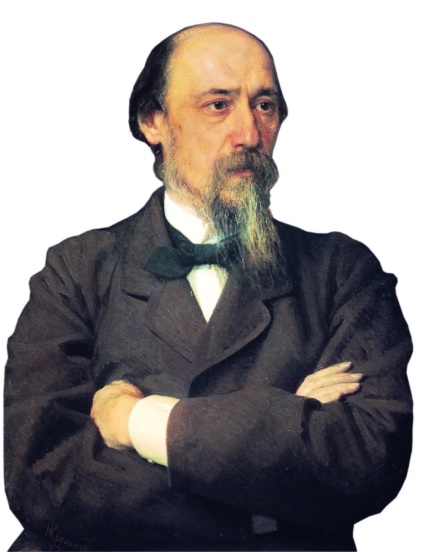 1821 год, 28 ноября (10 декабря) – Родился Н.А. Некрасов на Украине в местечке Немиров Подольской губернии в дворянской семье отставного поручика Алексея Сергеевича и Елены Андреевны Некрасовых.1824-1832 – Жизнь в селе Грешнево Ярославской губернии.1838 – Покидает имение отца Грешнево, чтобы по его воле поступить в Петербургский дворянский полк, но, вопреки его желанию, решает поступать в Петербургский университет; отец лишает его средств к существованию.1840 – Первый подражательный сборник стихов "Мечты и звуки".1843 – Знакомство с В. Г. Белинским.1845 – Стихотворение "В дороге"; восторженный отзыв В.Г.Белинского.1845-1846 – Издатель двух сборников писателей натуральной школы – "Физиология Петербурга" и "Петербургский сборник".1847-1865 – Редактор и издатель журнала "Современник".1853 – Цикл "Последние элегии".1856 – Первый сборник "Стихотворения Н.Некрасова".1861 – Поэма "Коробейники"; выход второго издания "Стихотворений Н.Некрасова".1862 – Поэма "Рыцарь на час", стихотворения "Зеленый шум", "В полном разгаре страда деревенская"; приобретение усадьбы Карабиха близ Ярославля.1863-1864 – Поэма "Мороз, Красный нос", стихотворения "Орина, мать солдатская", "Памяти Добролюбова", "Железная дорога".1865 – Опубликована первая часть поэмы "Кому на Руси жить хорошо".1868 – Выход первого номера нового журнала Н.А.Некрасова "Отечественные записки" с поэмой "Кому на Руси жить хорошо".1868-1877 – Совместно с М.Е.Салтыковым-Щедриным редактирует журнал "Отечественные записки".1870 – Поэма "Дедушка".1871-1872 – Поэмы "Княгиня Трубецкая" и "Княгиня Волконская".1876 – Работа над четвертой частью поэмы "Кому на Руси жить хорошо".1877 – Выходит из печати книга "Последние песни".1877, 27 декабря (1878, 8 января) – Умер Некрасов в Петербурге. Похоронен на кладбище Новодевичьего монастыря.2. Изучить и законспектировать материал учебника с. 130 – 134 (Русская литература : учеб. пособие для 10 кл. учреждений общ. сред. образования с белорус. и рус. яз. обучения (с электронным приложением) / С. Н. Захарова и [др.] ; под ред. С. Н. Захаровой. — Минск : Нац. ин-т образования, 2019).3. Домашнее задание:Прочитать «Пролог», главы «Крестьянка», «Пир на весь мир». Ответить на вопросы 1 – 2 на с. 130.Выполненные работы принимаются:ekaterina.bobruyskaya@mail.ruViber +37529 85 666 72Тема: Многообразие крестьянских типов в поэме. Образ Матрены Корчагиной – 1 час (урок за 10.12.2020)1. Составить таблицу по крестьянским типам поэмы:2. Изучить материал учебника с. 134 – 139 (Русская литература : учеб. пособие для 10 кл. учреждений общ. сред. образования с белорус. и рус. яз. обучения (с электронным приложением) / С. Н. Захарова и [др.] ; под ред. С. Н. Захаровой. — Минск : Нац. ин-т образования, 2019).3. Домашнее задание:Ответить на вопросы 1 – 5 на с. 138.Выучить отрывок наизустьВ каком году - рассчитывай,В какой земле - угадывай,На столбовой дороженькеСошлись семь мужиков:Семь временнообязанных,Подтянутой губернии,Уезда Терпигорева,Пустопорожней волости,Из смежных деревень:Заплатова, Дыряева,Разутова, Знобишина,Горелова, Неелова -Неурожайка тож,Сошлися - и заспорили:Кому живется весело,Вольготно на Руси?Роман сказал: помещику,Демьян сказал: чиновнику,Лука сказал: попу.Купчине толстопузому!-Сказали братья Губины,Иван и Митродор.Старик Пахом потужилсяИ молвил, в землю глядючи:Вельможному боярину,Министру государеву.А Пров сказал: царю...Мужик что бык: втемяшитсяВ башку какая блажь -Колом ее оттудоваНе выбьешь: упираются,Всяк на своем стоит!Такой ли спор затеяли,Что думают прохожие -Знать, клад нашли ребятушкиИ делят меж собой...Выполненные работы принимаются:ekaterina.bobruyskaya@mail.ruViber +37529 85 666 72Тема: Образы помещиков в поэме «Кому на Руси жить хорошо» – 1 час (урок за 10.12.2020)1. Законспектировать:Сюжетной основой поэмы “Кому на Руси жить хорошо” становятся поиски счастливого на Руси. Н. А. Некрасов ставит своей целью как можно шире охватить все аспекты жизни русской деревни в период непосредственно после отмены крепостного права. А потому не может поэт обойтись и без описания жизни русских помещиков, тем более что кому, как не им, по мнению ходоков-крестьян, должно житься “счастливо, вольготно на Руси”. Рассказы о помещиках присутствуют на протяжении всей поэмы. Мужики и барин — непримиримые, вечные враги. “Хвали траву в стогу, а барина в гробу”, — говорит поэт. Пока существуют господа, нет и не может быть счастья крестьянину — вот тот вывод, к которому с железной последовательностью подводит Н. А. Некрасов читателя поэмы.На помещиков Некрасов смотрит глазами крестьян, без всякой идеализации и сочувствия рисуя их образы.2. Изучить материал учебника с. 139 – 141 (Русская литература : учеб. пособие для 10 кл. учреждений общ. сред. образования с белорус. и рус. яз. обучения (с электронным приложением) / С. Н. Захарова и [др.] ; под ред. С. Н. Захаровой. — Минск : Нац. ин-т образования, 2019), ответить на вопросы 1 – 3 на стр. 140.3. Домашнее задание:Ликвидация задолженностей.Выполненные работы принимаются:ekaterina.bobruyskaya@mail.ruViber +37529 85 666 72Имя герояСоциальный типСимволическое значение образаЕрмила ГиринМатрена КорчагинаЯким НагойСавелий КорчагинГриша Добросклонов